Publicado en Madrid el 16/01/2024 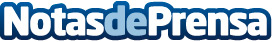 Cognizant, en colaboración con Microsoft, presenta un Asistente de Innovación impulsado por la IA de última generación que brinda a sus empleados la capacidad de innovarCognizant (Nasdaq: CTSH) ha anunciado su colaboración con Microsoft en el lanzamiento del Asistente de Innovación, una herramienta de inteligencia artificial generativa construida sobre Microsoft Azure OpenAI Service, que mejorará y aumentará las capacidades del programa de innovación interno de Cognizant, BlueboltDatos de contacto:María GuijarroGPS Imagen y Comunicación, S.L.622836702Nota de prensa publicada en: https://www.notasdeprensa.es/cognizant-en-colaboracion-con-microsoft Categorias: Nacional Inteligencia Artificial y Robótica Madrid Software Recursos humanos Otros Servicios Innovación Tecnológica http://www.notasdeprensa.es